Об утверждении Комплексного плана мероприятий по формированию здорового образа жизни на территории Североуральского городского округа до 2024 годаВо исполнение Указа Президента Российской Федерации 
от 07 мая 2012 года № 598 «О совершенствовании государственной политики в сфере здравоохранения», руководствуясь Федеральным законом 
от 06 октября 2003 года № 131-ФЗ «Об общих принципах организации местного самоуправления в Российской Федерации», постановлением Правительства Свердловской области от 20.05.2009 № 557-ПП «О Концепции формирования здорового образа жизни и профилактики заболеваний в Свердловской области на период до 2020 года», Уставом Североуральского городского округа, в целях организации комплекса межведомственных мероприятий, направленных на формирование здорового образа жизни населения на территории Североуральского городского округа, Администрация Североуральского городского округа,ПОСТАНОВЛЯЕТ:1. Утвердить Комплексный план мероприятий по формированию здорового образа жизни на территории Североуральского городского округа до 2024 года (прилагается).2. Контроль за исполнением настоящего постановления возложить на Заместителя Главы Администрации Североуральского городского округа 
Ж.А. Саранчину 3. Разместить настоящее постановление на официальном сайте Администрации Североуральского городского округа.ГлаваСевероуральского городского округа                                            В.П. МатюшенкоУТВЕРЖДЕНпостановлением Администрации Североуральского городского округа от 16.04.2020 № 368 «Об утверждении Комплексного плана мероприятий по формированию здорового образа жизни на территории Североуральского городского округа до 2024 года»Комплексный план мероприятий по формированию здорового образа жизни на территории Североуральского городского округа до 2024 года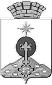 АДМИНИСТРАЦИЯ СЕВЕРОУРАЛЬСКОГО ГОРОДСКОГО ОКРУГА ПОСТАНОВЛЕНИЕАДМИНИСТРАЦИЯ СЕВЕРОУРАЛЬСКОГО ГОРОДСКОГО ОКРУГА ПОСТАНОВЛЕНИЕ16.04.2020                                                                                                         № 368                                                                                                        № 368г. Североуральскг. Североуральск№ п/пНаименование мероприятийОтветственный за выполнение мероприятия, соисполнителиСрок выполненияПримечание 12345Организационные, координационные, аналитические вопросыОрганизационные, координационные, аналитические вопросыОрганизационные, координационные, аналитические вопросыОрганизационные, координационные, аналитические вопросыОрганизационные, координационные, аналитические вопросы1.Формирование и организация работы Координационной комиссии по формированию здорового образа жизни в муниципальном образованииАдминистрация Североуральского городского округа (далее Администрация СГО)1 раз в полгода2.Организация взаимодействия учреждений, осуществляющих мероприятий по формированию здорового образа жизниАдминистрация СГОпостоянно3.Обеспечение поддержки негосударственных некоммерческих организаций и общественных объединений в реализации мероприятий по формированию здорового образа жизниАдминистрация СГОв течение годапо отдельному плану4.Проведение социологических опросов, направленных на выявление уровня информированности различных групп населения по вопросам сохранения и укрепления здоровьяАдминистрация СГО2 раза в год5.Обеспечение проведения мониторинга и оценки эффективности реализации мероприятий по формированию здорового образа жизни всех категорий граждан, особенно от 3 до 29 лет на территории Североуральского городского округаАдминистрация СГО декабрь6.Обеспечение подготовки немедицинских кадров по различным аспектам формирования здорового образа жизниАдминистрация СГО в течение годапо отдельному плану7.Подготовка специалистов по программам формирования здорового образа жизни в молодежной среде, в том числе развития волонтерского движенияАдминистрация СГОв течение года по отдельному плану8.Проведение обучающих семинаров для специалистов культурно-досуговой сферы по организации профилактической работы с использованием средств культурыУчреждения культурыв течение годапо отдельному плану9.Создание условий для проведения диспансеризации работающего населенияАдминистрация СГО, медицинские учрежденияв течение годапо отдельному плану10.Разработка мероприятий по управлению риском для здоровья населения и обеспечению санитарно-эпидемиологического благополучия населения Североуральского городского округа на среднесрочный период 2022-2024 годы.Проведение мониторинга исполнения, оценка эффективности мероприятий, разработанных на 2019-2021 годы Администрация СГО, предприятия, организации, учрежденияежегоднопо отдельному плану ИнформированиеИнформированиеИнформированиеИнформированиеИнформирование11.Оборудование уголков здоровья на предприятиях, в учрежденияхПредприятия, организации, учреждения1 квартал12.Создание, тиражирование и размещение 
в транспорте, на информационных стендах 
на промышленных предприятиях информационных материалов для населения по формированию здорового образа жизниАдминистрация СГО, предприятия, организации, учрежденияпостоянно13.Создание и размещение наружной социальной рекламы по вопросам формирования здорового образа жизни и профилактики рискованного поведения у детей, подростков и молодежиАдминистрация СГОежеквартально14.Размещение роликов социальной рекламы по профилактике основных социально значимых неинфекционных заболеваний, формированию здорового образа жизни, профилактике рискованного поведения среди молодежи, информирование о деятельности служб поддержки, экстренной психологической и социально-правовой помощи перед кинопросмотром, в средствах массовой информации, в том числе через сеть ИнтернетАдминистрация СГО,учреждения культуры, спорта, молодежной политики, образовательные организации ежеквартально15.Проведение информационно- коммуникационной кампании по пропаганде занятий физической культурой и спортомУчреждения физической культуры и спорта, молодежной политики, образовательные организацииежемесячно16.Мероприятия по медиа-поддержке физкультурно-массовых и спортивных мероприятий, в том числе размещение информационных научно-популярных, художественно- публицистических материалов в средствах массовой информацииОфициальные сайты учреждений физической культуры и спорта, молодежной политики, образовательные организацииежемесячно17.Создание и размещение наружной социальной рекламы по вопросам повышения физической активности и формированию здорового образа жизниАдминистрация СГО,учреждения физической культуры и спорта, молодежной политики1 кварталЗдоровое питаниеЗдоровое питаниеЗдоровое питаниеЗдоровое питаниеЗдоровое питание18.Создание и размещение наружной социальной рекламы о здоровом питании в средствах массовой информации, в том числе через сеть ИнтернетАдминистрация СГО,предприятия торговли и общественного питанияв течение года19.Размещение роликов социальной рекламы о здоровом питании в средствах массовой информации, в том числе через сеть ИнтернетАдминистрация СГО,предприятия торговли и общественного питанияв течение года20.Разработка, изготовление и размещение стендов о здоровом питании в образовательных организациях Образовательные организациив течение года21.Развитие волонтерского движения на территории муниципального образования Обеспечение подготовки педагогов-кураторов волонтерского движенияАдминистрация СГО, предприятия, организации, учреждения1 полугодие22.Реализация мер по снижению масштабов злоупотребления алкогольной продукцией, государственного контроля за оборотом алкогольной продукцииАдминистрация СГО,правоохранительные и надзорные органы ежеквартальноДобровольчество (волонтеры) Добровольчество (волонтеры) Добровольчество (волонтеры) Добровольчество (волонтеры) Добровольчество (волонтеры) 23.Создание условий для обучения волонтеровАдминистрация СГОпо мере необходимостипо отдельному плану24.Участие в проведении областных конкурсов на лучший волонтерский отряд с поощрением победителей ценными призамиВолонтерыпо плану области25.Развитие волонтерского движения, направленного на формирование здорового образа жизни в молодежной среде, в учреждениях образованияАдминистрация СГО, образовательные организациипостоянноСоревнования, конкурсы, Фестивали, акцииСоревнования, конкурсы, Фестивали, акцииСоревнования, конкурсы, Фестивали, акцииСоревнования, конкурсы, Фестивали, акцииСоревнования, конкурсы, Фестивали, акции26.Участие в проведении областных социально-культурных акций, направленных на пропаганду здорового образа жизни, профилактику зависимостей среди подростков и молодежиУчреждения культуры, физической культуры и спорта, молодежной политики, образовательные организациипо отдельному плану27.Участие в проведении открытого фестиваля социальных роликов «Выбери жизнь» с последующим размещением работ победителей на телевизионных каналах и демонстрацией на киноустановках Свердловской областиУчреждения культуры, физической культуры и спорта, молодежной политики, образовательные организациипо отдельному плану28.Участие в организации и проведении областных конкурсов тематических материалов, видеосюжетов и слайд презентаций по профилактике зависимостей, пропаганде здорового образа жизниУчреждения культуры, физической культуры и спорта, молодежной политики, образовательные организациипо отдельному плану29.Создание условий для проведения тестирования обучающихся общеобразовательных учреждений и учреждений начального и среднего профессионального образование на наличие психо-активных веществОбразовательные организациив течение учебного года30.Реализация мероприятий, направленных на недопущение розничной продажи табачных изделий несовершеннолетнимСубъекты профилактикипо отдельному планупо согласованиюСанитарно-просветительная работа Санитарно-просветительная работа Санитарно-просветительная работа Санитарно-просветительная работа Санитарно-просветительная работа 31.Проведение санитарно-просветительной работы среди населения по формированию здорового образа жизни (проведение лекций и бесед)Медицинские учреждения постояннопо согласованию32.Проведение диспансеризации взрослого населенияМедицинские учрежденияпо графику33.Обеспечение доступности медицинских услуг для детей из малообеспеченных семей, детей-инвалидов и детей-сиротМедицинские учрежденияпостоянно34.Проведение профилактического флюорографического осмотра населенияМедицинские учрежденияпостоянно35.Совершенствование системы оказания медицинской помощи больным с сердечно-сосудистыми заболеваниямиМедицинские учрежденияпостоянно36.Организация работы школ здоровья среди населения по проблемам артериальной гипертонии и её осложнений (разработка информационных материалов)Медицинские учрежденияпостоянно37.Проведение бесед и лекций среди населения по вопросам профилактики злокачественных новообразований и ранней диагностики рака визуальных локализацийМедицинские учрежденияпостоянно